Supplement Figure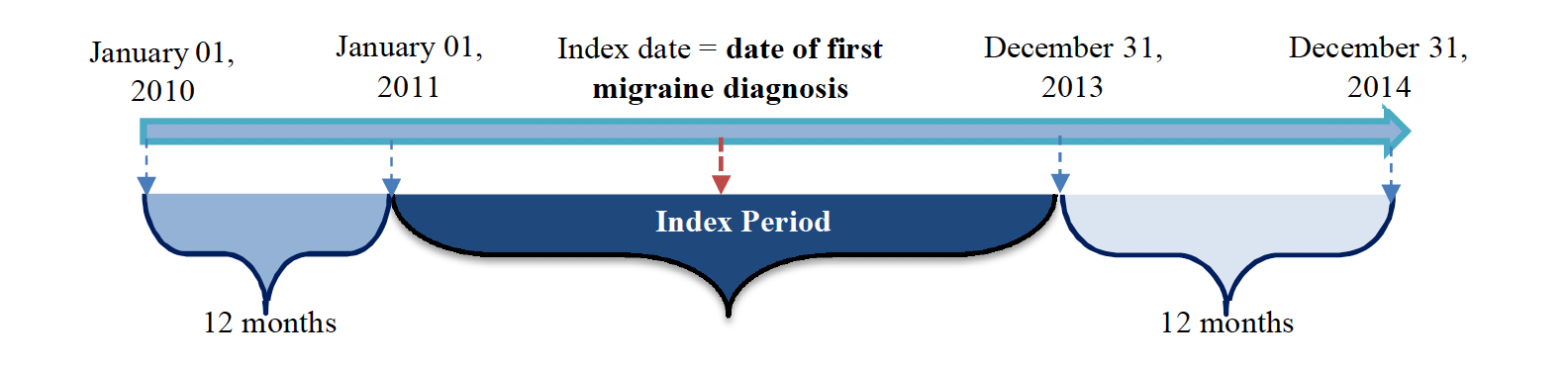 Supplement Figure LegendTime period for patient selection. Source: 2016-4087--Truven Migraine Protocol FINAL page 12.